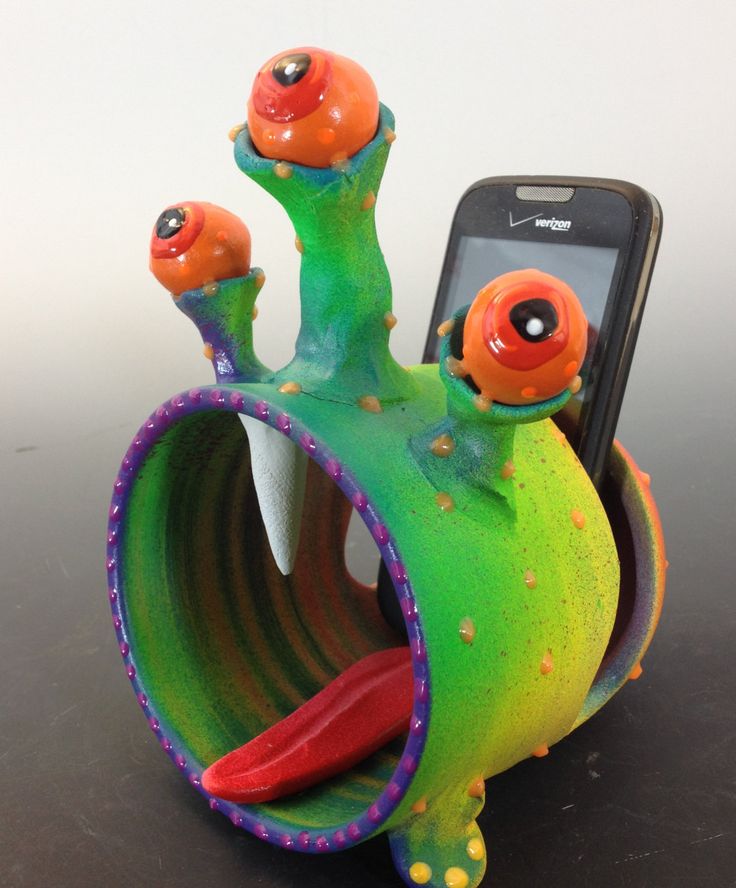 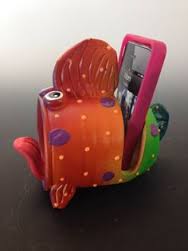 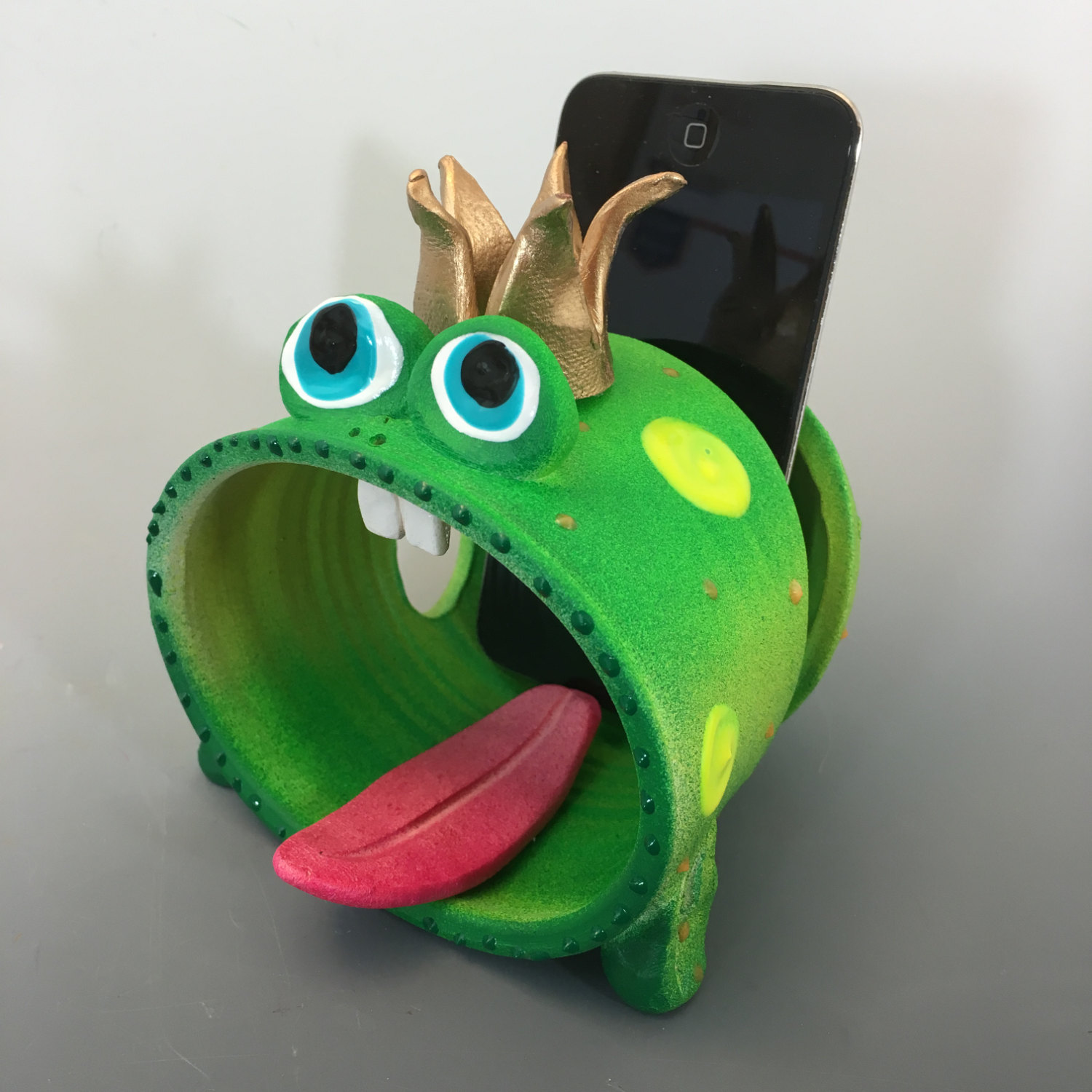 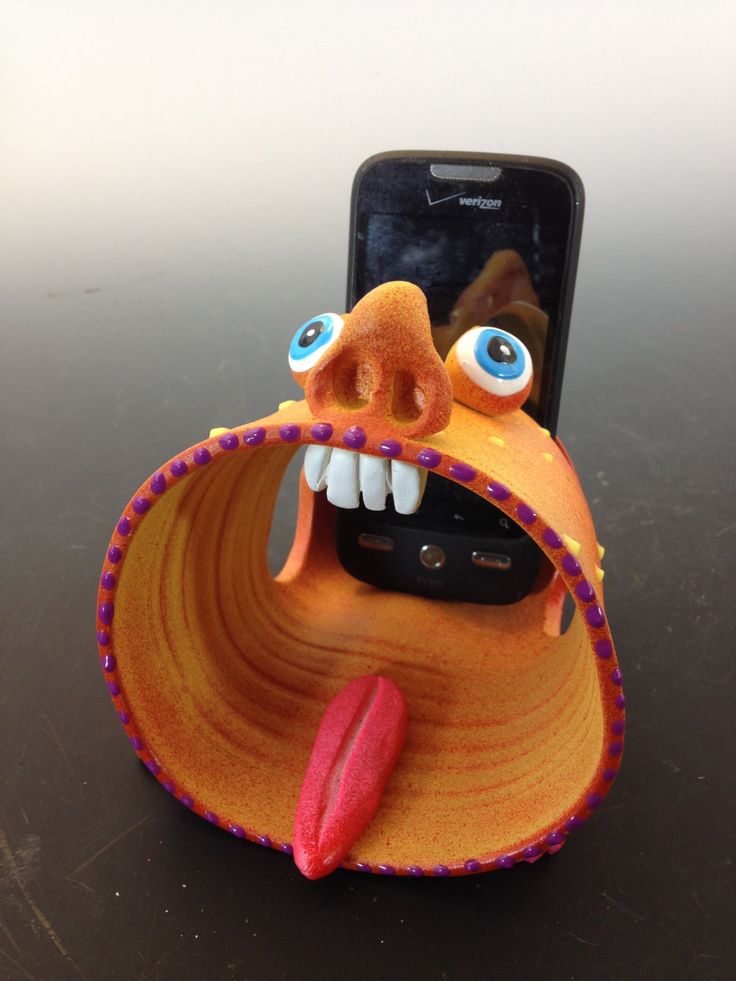 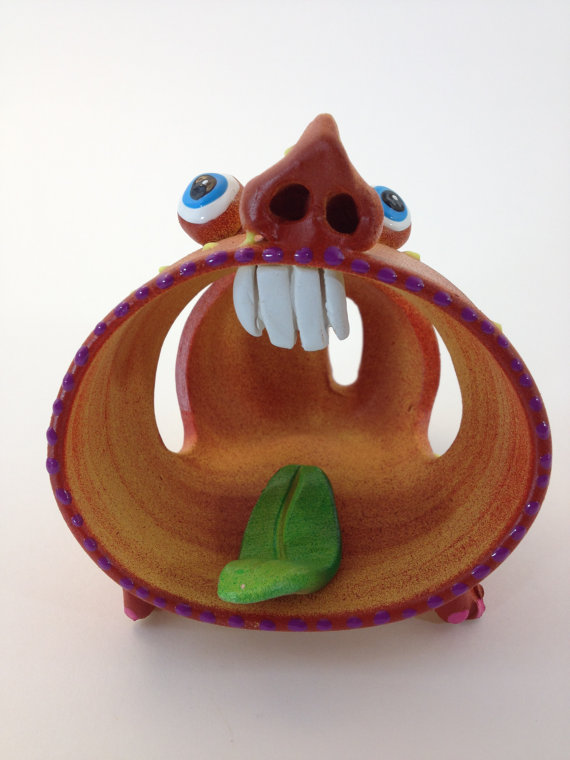 Student Name:Lesson: Clay Critter  Student Name:Lesson: Clay Critter  Student Name:Lesson: Clay Critter  Student Name:Lesson: Clay Critter  Student Name:Lesson: Clay Critter  Student Name:Lesson: Clay Critter  Circle the number in pencil that best shows how well you feel that you completed that criterion for the assignment.Circle the number in pencil that best shows how well you feel that you completed that criterion for the assignment.ExcellentGoodAverageNeeds ImprovementCriteria 1 – Vessel Form:  Created a successful vessel form with a slit for the phone.  Criteria 1 – Vessel Form:  Created a successful vessel form with a slit for the phone.  109 – 876 or lessCriteria 2 – Additive Features:  Created expressive features and additions to add onto the critter.  Criteria 2 – Additive Features:  Created expressive features and additions to add onto the critter.  109 – 876 or lessCriteria 3 – Surfacing:  evenly coated glaze coat.Criteria 3 – Surfacing:  evenly coated glaze coat.109 – 876 or lessCriteria 4 – Effort: took time to develop idea & complete project? (Didn’t rush.) Good use of class time?Criteria 4 – Effort: took time to develop idea & complete project? (Didn’t rush.) Good use of class time?109 – 876 or lessCriteria 5 – Craftsmanship – Neat, clean & complete? Skillful use of the art tools & media?Criteria 5 – Craftsmanship – Neat, clean & complete? Skillful use of the art tools & media?109 – 876 or lessTotal: 50(possible points)Grade: